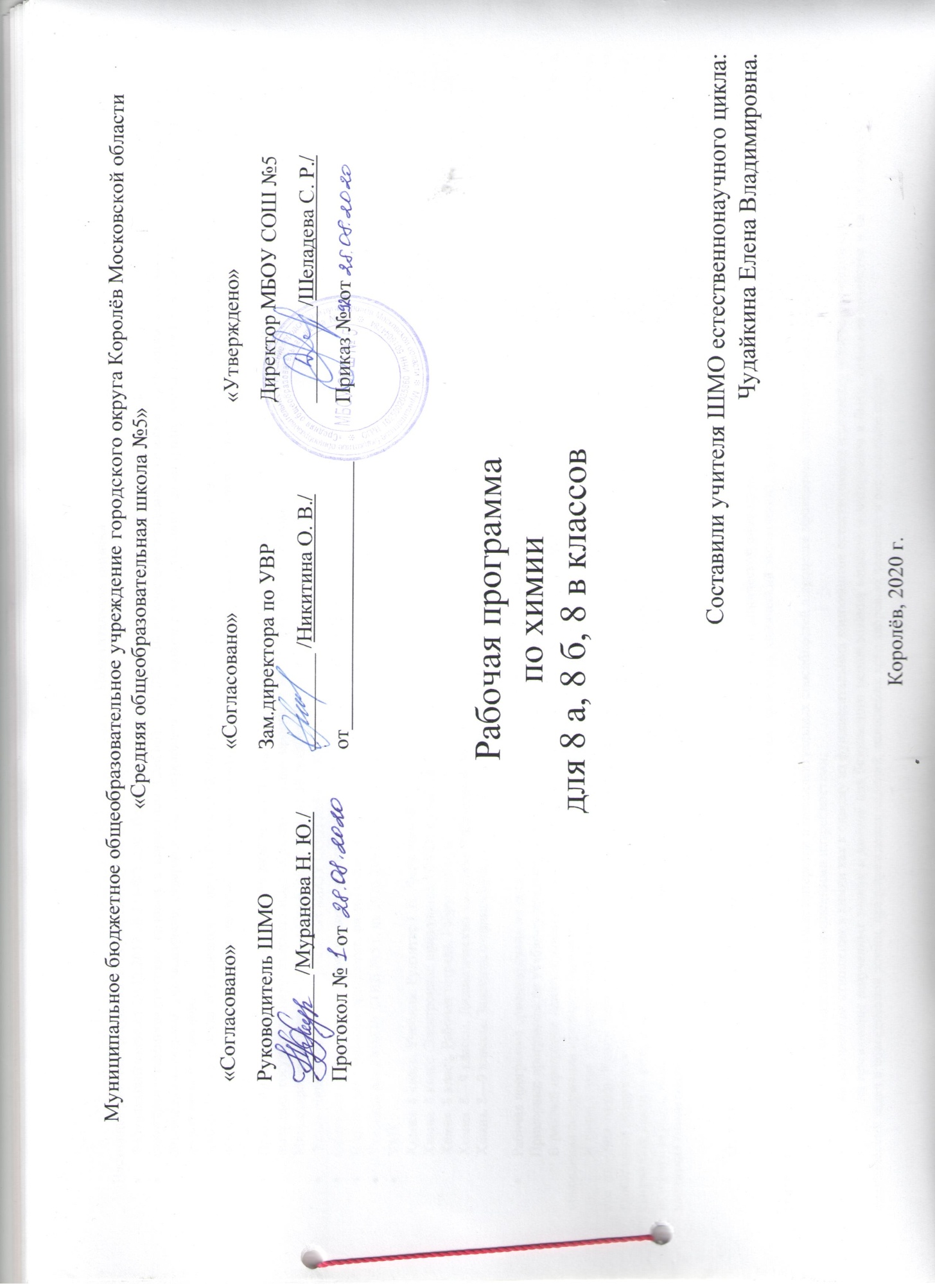 Пояснительная записка.Настоящая рабочая программа по химии для обучающихся 8-х классов составлена на основе:Федеральный закон от 29.12.2012 № 273-ФЗ «Об образовании в Российской Федерации» (в действующей редакции);санитарно-эпидемиологические правила и нормативы СанПиН 2.4.2.2821-10 «Санитарно-эпидемиологические требования к условиям и организации обучения в общеобразовательных учреждениях», утвержденные постановлением Главного государственного санитарного врача Российской Федерации от 29.12.2010 № 189 (в действующей редакции);приказ Министерства образования и науки Российской Федерации от 31.03.2014 № 253 «Об утверждении федерального перечня учебников, рекомендуемых к использованию при реализации имеющих государственную аккредитацию образовательных программ начального общего, основного общего, среднего общего образования»; Приказ Минпросвещения России от 18.05.2020 N 249 "О внесении изменений в федеральный перечень учебников, рекомендуемых к использованию при реализации имеющих государственную аккредитацию образовательных программ начального общего, основного общего, среднего общего образования, утвержденный приказом Министерства просвещения Российской Федерации от 28 декабря 2018 г. N 345" Устав образовательного учреждения МБОУ СОШ №5 г. о. Королёв;Основная образовательная программа основного общего образования МБОУ СОШ №5;Положение о рабочей программе, разработанного в МБОУ СОШ №5 г. о. Королёв;Учебный план МБОУ СОШ №5 г. на 2020-2021 учебный год;УМК:Химия. 8 класс. Учебник. Рудзитис Г.Е., Фельдман Ф.Г.Химия. 8 класс. Электронное приложение (DVD) к учебнику Рудзитиса Г.Е., Фельдмана Ф.Г.Химия. 8 класс. Рабочая тетрадь. Габрусева Н.И.Химия. 8—9 классы. Дидактический материал. Радецкий А.М.Химия. 8—9 классы. Задачник с «помощником». Гара Н.Н., Габрусева Н.И.Рабочая программа ориентирована на использование учебника: Химия. 8 класс. Учебник. Рудзитис Г.Е., Фельдман Ф.Г. – М.: Просвещение, 2020 г.Примерные программы по учебному предмету химия для учебников Г. Е. Рудзитиса, Ф. Г. Фельдмана 8-9 классы . М., «Просвещение», 2019 г. В рабочей программе нашел отражение краеведческий компонент. В современных условиях преподавание химии требует не только новых методов преподавания, но и обновления содержания предмета. История родного края дает учащимся базу для духовного становления, для уважения к памяти предков.В связи с чем, краеведческий компонент является очень важным для мотивации обучения, формирования реальной заинтересованности в предмете, а не «зубрёжки» его из - под палки. Кроме того, наличие краеведческого компонента делает любой предмет более «живым». Мы знаем историю своей страны и мира исключительно по глобальным историческим событиям, зачастую совершенно не зная об исторических событиях родного города, о судьбах малоизвестных, но, тем не менее, великих людей, сыгравших важную роль в истории. Таким образом, введение краеведческого компонента раскрывает нашим детям неразрывную связь, единство истории нашего города с историей страны, позволяет почувствовать причастность к ней каждой семьи и ощутить себя наследниками лучших традиций родного края.  Учащиеся должны знать и понимать, как знания химии повлияли на становление и развитие космической промышленности города Королев. Цели обученияОсновные цели изучения химии направлены:на освоение важнейших знаний об основных понятиях и законах химии, химической символике;на овладение умениями наблюдать химические явления, проводить химический эксперимент, производить расчеты на основе химических формул веществ и уравнений химических реакций;на развитие познавательных интересов и интеллектуальных способностей в процессе проведения химического эксперимента, самостоятельного приобретения знаний в соответствии с возникающими жизненными потребностями;на воспитание отношения к химии как к одному из фундаментальных компонентов естествознания и элементу общечеловеческой культуры;на применение полученных знании и умений для безопасного использования веществ и материалов в быту, сельском хозяйстве и на производстве, решения практических задач в повседневной жизни, предупреждения явлений, наносящих вред здоровью человека и окружающее среде.формирование целостной образовательной среды школы, обеспечивающей доступное и качественное образование и воспитание в соответствии с требованиями общества.Задачи обучения.Одной из важнейших задач основного общего образования является подготовка обучающихся к осознанному и ответственному выбору жизненного и профессионального пути. Обучающиеся должны научиться самостоятельно ставить цели и определять пути их достижения, использовать приобретенный в школе опыт в реальной жизни, за рамками учебного процесса.Химия как учебный предмет вносит существенный вклад в воспитание и развитие обучающихся; она призвана вооружить их основами химических знаний, необходимых для повседневной жизни, заложить фундамент для дальнейшего совершенствования этих знаний, а также способствовать безопасному поведению в окружающей среде и бережному отношению к ней. Развитие познавательных интересов в процессе самостоятельного приобретения химических знаний и использование различных источников информации, в том числе компьютерных.Воспитание убежденности в позитивной роли химии в жизни современного общества, необходимости химически грамотного отношения к своему здоровью и окружающей среде. Формирование у обучающихся потребности в обучении и развитии. Развитие системы организации воспитательной деятельности. Совершенствование практики использования здоровьеформирующих - образовательных технологий. Развитие системы повышения качества образования в условиях реализации федеральных государственных образовательных стандартов (далее - ФГОС).Общая характеристика учебного предмета. В содержании данного курса представлены основополагающие теоретические сведения по химии, включающие изучение состава и строения веществ, зависимости их свойств от строения, исследование закономерностей химических превращений и путей управления ими в целях получения веществ, материалов, энергии.Содержание учебного предмета включает сведения о неорганических веществах, их строении и свойствах, а также химических процессах, протекающих в окружающем мире. Наиболее сложные элементы Фундаментального ядра содержания общего образования по химии, такие, как основы органической и промышленной химии, перенесены в программу средней (полной) общеобразовательной школы.Теоретическую основу изучения неорганической химии составляет атомно-молекулярное учение, периодический закон Д.И. Менделеева с краткими сведениями о строении атомов, видах химической связи, закономерностях протекании химических реакций.В изучении курса значительна роль отводится химическому эксперименту: проведению практических и лабораторных работ и описанию их результатов; соблюдению норм и правил поведения в химических лабораториях.Общая характеристика учебного процесса:Основные технологии обучения:Программа курса «Химии» построена на основе спиральной модели, предусматривающей постепенное развитие и углубление теоретических представлений при линейном ознакомлении с эмпирическим материаломТесты, самостоятельные работа, контрольные работы, устный опрос.Преобладающими формами текущего контроля УУД  являются самостоятельные и контрольные работы, различные тестовые формы контроля. Промежуточная аттестация проводится согласно  локальному акту образовательного учреждения в форме контрольных работ.Содержание программы носит развивающий характер. Для организации процесса обучения используются основные технологии обучения: личностно-ориентированные технологии, интерактивные технологии, исследовательские методы, проектные методы, игровые технологии, кейс метод.Логические связи  предмета «Химия»  с остальными предметами учебного плана:В программе учитывается реализация межпредметных связей с курсом физики (7 класс) и биологии (6-7 классы), где дается знакомство с строением атома, химической организацией клетки и процессами обмена веществ. Обоснование выбора УМК, на основе которого ведется преподавание предмета «Химия»В соответствии с Федеральным законом  «Об образовании в РФ» основной задачей  МБОУ СОШ №5  является: осуществление целенаправленного процесса воспитания и обучения граждан РФ в интересах учащихся и их родителей, общества, государства, сопровождающегося достижением обучающимися установленных требований федерального компонента государственного образовательного стандарта. Обеспечение единства образовательного пространства, преемственность основных образовательных программ начального общего, основного общего, среднего (полного) образования.  В целях реализации данной задачи ОУ выбрана для составления рабочей программы авторская программа курса химии для 8-9 классов общеобразовательных учреждений / Н.Н. Гара  – М.: Просвещение, 2013. Данная программа имеет гриф «Соответствует федеральному компоненту государственного стандарта», составлена на основании примерных программ. Для реализации содержания  программы  имеется учебно–методический комплекс для учащихся и учителя. Преподавание осуществляется в специализированном кабинете химии.Описание места учебного предмета  «Химия»  в учебном планеОсобенности содержания курса «Химия» являются главной причиной того, что в учебном плане МБОУ СОШ №5 этот предмет появляется последним в ряду естественно-научных дисциплин, поскольку для его освоения школьники должны обладать не только определенным запасом предварительных естественно-научных знаний, но и достаточно хорошо развитым абстрактным мышлением.В соответствии с учебным планом МБОУ СОШ №5  на изучение химии в 8 классе отводится 2 часа в неделю, 70 часов в год,  по базисному учебному плану в 8 классе – 2 часа в неделю (70 часов). Характеристика классовРабочая программа составлена для параллели 8-х классов. Поэтому необходимо дать краткую характеристику по классам, для того чтобы обратить внимание на особенности каждого класса и скорректировать при необходимости материал.8 «А»Рабочая программа составлена с учётом индивидуальных особенностей обучающихся 8А класса и специфики классного коллектива. В классе обучаются 33  ученика.Между обучающимися ровные, в целом бесконфликтные отношения. Дети не всегда дисциплинированны, но ответственно подходят к выполнению заданий (классной и домашней работы). Следовательно, в классе не часто могут быть использованы формы групповой работы, предпочтительна индивидуальная работа.Учителю необходимо постоянно поддерживать концентрацию внимания обучающихся на уроке, посредством применения нетрадиционных форм работы: создание систематизационных таблиц и схем, технология « знаю-хочу знать -узнал».Основная масса обучающихся класса – это дети со средним уровнем способностей, но высокой мотивацией к обучению. Большая часть обучающихся в состоянии освоить программу по предмету на базовом уровне, но в классе есть ученики, которые способны выполнять задания повышенного уровня. С учётом этого в содержание уроков включён материал повышенной сложности, предлагаются дифференцированные задания.8«Б»Рабочая программа составлена с учётом индивидуальных особенностей обучающихся 8Б класса и специфики классного коллектива. В классе обучаются 32 ученика.Между обучающимися доброжелательный, бесконфликтные отношения. Дети дисциплинированны, ответственно подходят к выполнению заданий (классной и домашней работы). В классе могут быть использованы формы групповой и индивидуальной, самостоятельной работы, проектная деятельность, проблемное обучение, нетрадиционные формы работы.Основная масса обучающихся класса – это дети со способностями выше среднего уровня. Большая часть обучающихся в состоянии освоить программу по предмету не только на базовом уровне, но в классе большая часть учеников, которые способны выполнять задания повышенного уровня. С учётом этого в содержание уроков строится на материале повышенной сложности.8«В»Рабочая программа составлена с учётом индивидуальных особенностей обучающихся 8В класса и специфики классного коллектива. В классе обучаются 33 ученика.Между обучающимися бесконфликтные отношения. Большинство детей дисциплинированны, ответственно подходят к выполнению заданий (классной и домашней работы). Следовательно, в классе могут быть использованы формы групповой и индивидуальной, самостоятельной работы, проектная деятельность, проблемное обучение.Основная масса обучающихся класса – это дети со средним уровнем способностей, но высокой мотивацией к обучению. Большая часть обучающихся в состоянии освоить программу по предмету на базовом уровне, но в классе есть ученики, которые способны выполнять задания повышенного уровня, а так же ученики, для которых задания базового уровня являются сложными. С учётом этого, уроки строятся на основе технологии уровневой дифференциации и индивидуального подхода.Описание ценностных ориентиров содержания учебного предмета «Химия»Для сознательного освоения предмета «Химия» в школьный курс включены обязательные компоненты содержания современного химического образования:1) химические знания (теоретические, методологические, прикладные, описательные — язык науки, аксиологические, исторические и др.);2) различные умения, навыки (общеучебные и специфические по химии);3)  ценностные отношения (к химии, жизни, природе, образованию и т. д.);4) опыт продуктивной деятельности разного характера, обеспечивающий развитие мотивов, интеллекта, способностей к самореализации и других свойств личности ученика;5) ключевые и учебно-химические компетенции.В качестве ценностных ориентиров химического образования выступают объекты, изучаемые в курсе химии, к которым у обучающихся формируется ценностное отношение. При этом ведущую роль играют познавательные ценности, так как данный учебный предмет входит в группу предметов познавательного цикла, главная цель которых заключается в изучении природы.Основу познавательных ценностей составляют научные знания, научные методы познания. Познавательные ценностные ориентации, формируемые в процессе изучения химии, проявляются в признании: ценности научного знания, его практической значимости, достоверности;ценности химических методов исследования живой и неживой природы.Развитие познавательных ценностных ориентаций содержания курса химии позволяет сформировать:уважительное отношение к созидательной, творческой деятельности;понимание необходимости здорового образа жизни;потребность в безусловном выполнении правил безопасного использования веществ в повседневной жизни;сознательный выбор будущей профессиональной деятельности.      Курс химии обладает возможностями для формирования коммуникативных ценностей, основу которых составляют процесс общения, грамотная речь. Коммуникативные ценностные ориентации курса способствуют:правильному использованию химической терминологии и символики;развитию потребности вести диалог, выслушивать мнение оппонента, участвовать в дискуссии;развитию умения открыто выражать и аргументировано отстаивать свою точку зрения. Ожидаемые результатыИзучение химии в основной школе дает возможность достичь следующих результатов.Личностными результатами являются:воспитание российской гражданской идентичности: патриотизма, любви и уважению к Отечеству, чувства гордости за свою Родину, за российскую химическую науку;формирование целостного мировоззрения, соответствующего современному уровню развития науки  и общественной практики, а также социальному, культурному, языковому и духовному многообразию современного мира;формирование ответственного отношения к учению, готовности и способности к саморазвитию и самообразованию на основе мотивации к обучению и познанию, выбору профильного образования на основе информации о существующих профессиях и личных профессиональных предпочтений, осознанному построению индивидуальной образовательной траектории с учетом устойчивых познавательных интересов;формирование коммуникативной компетентности в образовательной, общественно полезной, учебно-исследовательской, творческой и других видах деятельности;формирование понимания ценности здорового и безопасного образа жизни; усвоение правил индивидуального и коллективного безопасного поведения в чрезвычайных ситуациях, угрожающих жизни и здоровью людей;формирование познавательной и информационной культуры, в том числе развитие навыков самостоятельной работы с учебными пособиями, книгами, доступными инструментами и техническими средствами информационных технологий;формирование основ экологического сознания на основе признания ценности жизни во всех её проявлениях и необходимости ответственного, бережного отношения к окружающей среде;развитие готовности к решению творческих задач, умения находить адекватные способы поведения и взаимодействия с партнерами во время учебной и внеучебной деятельности, способности оценивать проблемные ситуации и оперативно принимать ответственные решения в различных продуктивных видах деятельности (учебная поисково-исследовательская, клубная, проектная, кружковая и т. п.).совершенствование организации проектной деятельности обучающихся.увеличение числа победителей и призеров олимпиад, конкурсов различных уровней.расширение практики использования здоровьесберегающих технологий.сохранение благоприятного эмоционально-психологического климата.Метапредметными результатами освоения основной образовательной программы основного общего образования являются: овладение навыками самостоятельного приобретения новых знаний, организации учебной деятельности, поиска средств её осуществления;умение планировать пути достижения целей на основе самостоятельного анализа условий и средств их достижения, выделять альтернативные способы достижения цели и выбирать наиболее эффективный способ, осуществлять познавательную рефлексию в отношении действий по решению учебных и познавательных задач.умение понимать проблему, ставить вопросы, выдвигать гипотезу, давать определение понятиям, классифицировать, структурировать материал, проводить эксперименты, аргументировать собственную позицию, формулировать выводы и заключения;умение соотносить свои действия с планируемыми результатами, осуществлять контроль своей деятельности в процессе достижения результата, определять способы действий в рамках предложенных условий и требований, корректировать свои действия в соответствии с изменяющейся ситуацией;формирование и развитие компетентности в области использования инструментов и технических средств информационных технологий (компьютеров и программного обеспечения) как инструментально основы развития коммуникативных и познавательных универсальных учебных действий;умение создавать, применять и преобразовывать знаки и символы, модели и схемы для решения учебных и познавательных задач;умение извлекать информацию из различных источников (включая средства массовой информации, компакт-диски учебного назначения, ресурсы Интернета), свободно пользоваться справочной литературой, в том числе и на электронных носителях, соблюдать нормы информационной избирательности, этики;умение на практике пользоваться основными логическими приемами, методами наблюдения, моделирования, объяснения, решения проблем, прогнозирования и др.;умение организовывать свою жизнь в соответствии с представлениями о здоровом образе жизни, правах и обязанностях гражданина, ценностях бытия, культуры и социального взаимодействия;умение выполнять познавательные и практические задания, в том числе проектные;умение самостоятельно и аргументированно оценивать свои действия и действия одноклассников, содержательно обосновывая правильность или ошибочность результата и способа действия, адекватно оценивать объективную трудность как меру фактического или предполагаемого расхода ресурсов на решение задачи, а также свои возможности в достижении цели определенной сложности;умение работать в группе – эффективно сотрудничать и взаимодействовать на основе координации различных позиций при выработке общего решения в совместной деятельности; слушать партнера, формулировать и аргументировать свое мнение, корректно отстаивать свою позицию и координировать ее с позиции партнеров, в том числе в ситуации столкновения интересов; продуктивно разрешать конфликты на основе учета интересов и позиций всех его участников, поиска и оценки альтернативных способов разрешения конфликтов.Предметными результатами освоения Основной образовательной программы основного общего образования являются:формирование первоначальных систематизированных представлений о веществах, их превращениях и практическом применении; овладение понятийным аппаратом и символическим языком химии;осознание объективно значимости основ химической науки как области современного естествознания, химических превращений органических и неорганических веществ как основы многих явлений живой и неживой природы; углубление представлений о материальном единстве мира;   овладение основами химической грамотности: способностью анализировать и объективно оценивать жизненные ситуации, связанные с химией, навыками безопасного обращения с веществами, используемыми в повседневной жизни; умением анализировать и планировать экологически безопасное поведение в целях сбережения здоровья и окружающей среды;формирование умений устанавливать связи между реально наблюдаемыми химическими явлениями и процессами, происходящими в микромире, объяснять причины многообразия веществ, зависимость их свойств от состава и строения, а также зависимость применения веществ от их свойств;приобретения опыта использования различных методов изучения веществ; наблюдения за их превращениями при проведении несложных химических экспериментов с использованием лабораторного оборудования и приборов;умение оказывать первую помощь при отравлениях, ожогах и других травмах, связанных с веществами и лабораторным оборудованием;овладение приемами работы с информацией химического содержания, представленной в разно форме (в виде текста, формул, графиков, табличных данных, схем, фотографий и др.)создание основы для формирования интереса к расширению и углублению химических знаний и выбора химии как профильного предмета при переходе на ступень среднего (полного) общего образования, а в дальнейшем и в качестве сферы свое профессиональной деятельности;формирование представлений о значении химической науки в решении современных экологических проблем, в том числе в предотвращении техногенных и экологических катастроф.Содержание учебного предмета «Химия»Раздел 1. Основные понятия химии (уровень атомно-молекулярных представлений)Предмет химии. Химия как часть естествознания. Вещества и их свойства. Чистые вещества и смеси. Методы познания в химии: наблюдение, эксперимент. Приемы безопасно работы с оборудованием и веществами. Строение пламени. Химия и космосЧистые вещества и смеси. Способы очистки веществ: отстаивание, фильтрование, выпаривание, кристаллизация, дистилляция. Физические и химические явления. Химические реакции. Признаки химических реакций и условия возникновения и течения химических реакций. Атомы, молекулы и ионы. Вещества молекулярного и немолекулярного строения. Кристаллические и аморфные вещества. Кристаллические решетки: ионная, атомная и молекулярная. Простые и сложные вещества. Химический элемент. Металлы и неметаллы. Атомная единица массы. Относительная атомная масса.   Язык химии. Знаки химических элементов. Закон постоянства состава вещества. Химические формулы. Относительная молекулярная масса. Качественный и количественный состав вещества. Вычисления по химическим формулам. Массовая доля химического элемента в сложном веществе. Валентность химических элементов. Определение валентности элементов по формулам бинарных соединений. Составление химических формул бинарных соединений по валентности. Атомно – молекулярное учение. Закон сохранения массы веществ. Жизнь и деятельность М.В. Ломоносова. Химические уравнения. Типы химических реакций.Кислород. Нахождение в природе. Получение кислорода в лаборатории и промышленности. Физические и химические свойства кислорода. Горение.  Оксиды. Применение кислорода. Круговорот кислорода в природе. Озон, аллотропия кислорода. Воздух и его состав. Защита атмосферного воздуха от загрязнений. Дыхание  в условиях космоса.Водород. Нахождение в природе. Получение водорода в лаборатории и промышленности. Физические и химические свойства водорода. Водород – восстановитель. Меры безопасности при работе с водородом. Применение водорода.Вода. Методы определения состава воды – анализ и синтез. Физические свойства воды. Вода в природе и способы ее очистки. Аэрация воды. Химические свойства воды. Применение воды. Вода – растворитель. Растворимость веществ в воде. Массовая доля растворенного вещества. Вода в космосе.Количественные отношения в химии. Количество вещества. Моль. Молярная масса. Закон Авогадро. Молярный объем газов. Относительная плотность газов. Объемные отношения газов при химических реакциях.Важнейшие классы неорганических соединений. Оксиды: состав, классификация. Основные и кислотные оксиды. Номенклатура оксидов. Физические и химические свойства, получение и применение оксидов. Гидроксиды. Классификация гидроксидов. Основания. Состав. Щелочи и нерастворимые основания. Номенклатура. Физические и химические свойства оснований. Реакция нейтрализации. Получение и применение оснований. Амфотерные оксиды и гидроксиды.Кислоты. Состав. Классификация. Номенклатура. Физические и химические свойства кислот.  Вытеснительный ряд металлов. Соли. Состав. Классификация. Номенклатура. Физические свойства солей. Растворимость солей в воде. Химические свойства солей. Способы получения солей. Применение солей. Генетическая связь между основными классами неорганических соединений.Демонстрации. Ознакомление с образцами простых и сложных веществ. Способы очистки веществ: кристаллизация, дистилляция, хроматография. Опыты, подтверждающие закон сохранения массы веществ.Получение и собирание кислорода методом вытеснения воздуха и воды. Определение состава воздуха. Коллекция нефти, каменного угля и продуктов их переработки.Получение водорода в аппарате Кипа, проверка водорода на чистоту, горение водорода, собирание водорода методом вытеснения воздуха  и воды.Анализ воды. Синтез воды.Знакомство с образцами оксидов, кислот, оснований и солей. Нейтрализация щёлочи кислотой в присутствии индикатора.Лабораторные опыты. Рассмотрение веществ с различными физическими свойствами. Разделение смеси с помощью магнита. Примеры физических и химических явлений. Реакции, иллюстрирующие основные признаки характерных реакции. Разложение основного карбоната меди (II). Реакция замещения меди железом. Ознакомление с образцами оксидов.Взаимодействие водорода с оксидом меди (II).Опыты, подтверждающие химические свойства кислот, оснований.Практические работыПравила техники безопасности при работе в химическом кабинете. Ознакомление с лабораторным оборудованием.Очистка загрязнённой поваренной соли.Получение и свойства кислородаПолучение водорода и изучение его свойств.Приготовление растворов солей с определённой массовой долей растворённого вещества.Решение экспериментальных задач по теме «Основные классы неорганических соединений».Расчетные задачи:Вычисление относительной молекулярной массы вещества по формуле. Вычисление массовой доли элемента в химическом соединении. Установление простейшей формулы вещества по массовым долям элементов.Нахождение массовой доли растворённого вещества в растворе. Вычисление массы растворённого вещества и воды для приготовления раствора определённой концентрации.Объёмные отношения газов при химических реакциях.Вычисления по химическим уравнениям массы, объёма и количества вещества одного из продуктов реакции по массе исходного вещества, объёму или количеству вещества, содержащего определённую долю примесей.Раздел 2. Периодический закон и периодическая система химических элементов Д.И. Менделеева. Строение атома.Первые попытки классификации химических элементов. Понятие о группах сходных элементов. Естественные семейства щелочных металлов и галогенов. Благородные газы. Периодический закон Д.И.Менделеева. Периодическая система как естественно – научное классификация химических элементов. Табличная форма представления классификации химических элементов. Структура таблицы «Периодическая система химических элементов Д.И. Менделеева» (короткая форма): А- и Б- группы, периоды. Физический смысл порядкового элемента, номера периода, номера группы (для элементов А-групп).Строение атома: ядро и электронная оболочка. Состав атомных ядер: протоны и нейтроны. Изотопы. Заряд атомного ядра, массовое число, относительная атомная масса. Современная формулировка понятия «химический элемент». Электронная оболочка атома: понятие об энергетическом уровне (электронном слое), его ёмкости. Заполнение электронных слоев у атомов элементов первого – третьего периодов. Современная формулировка периодического закона. Применение хим. эл. в космической промышленности. Значение периодического закона. Научные достижения Д.И. Менделеева: исправление относительных атомных масс, предсказание существования неоткрытых элементов, перестановки химических элементов в периодической системе. Жизнь и деятельность Д.И. Менделеева. Демонстрации: Физические свойства щелочных металлов. Взаимодействие оксидов натрия, магния, фосфора, серы с водой, исследование свойств полученных продуктов. Взаимодействие натрия и калия с водой. Физические свойства галогенов. Взаимодействие алюминия с хлором, бромом и йодом. Раздел 3. Строение вещества.Электроотрицательность химических элементов. Основные виды химической связи: ковалентная неполярная, ковалентная полярная, ионная. Валентность элементов в свете электронной теории. Степень окисления. Правила определения степеней окисления элементов. Демонстрации: Сопоставление физико-химических свойств соединений с ковалентными и ионными связями.В авторскую программу внесены некоторые изменения. Резервное время (5 часов) используется следующим образом:    1час – на проведение обобщающего урока по теме «Первоначальные химические понятия»1час -  на решение расчетных задач «Нахождение массовой доли растворенного вещества в растворе. Вычисление массы растворенного вещества и воды для приготовления раствора определенной концентрации»1 час - на проведение обобщающего урока по теме «Важнейшие классы неорганических соединений»1час – на проведение обобщающего урока за курс химии 8 класса1   час – на подведение итогов, повторение и обобщение материала за курс химии 8 классаОбоснование: при изучении названных тем недостаточно времени для проведения обобщающих  уроков и  уроков по решению расчётных и качественных задач, а уроки эти необходимы, так как направлены на реализацию важнейших требований к знаниям учащихся – применение полученных УУД  для выполнения тренировочных упражнений и подготовке к контрольной работе. Планируемые результаты изучения предмета «Химия»Планируемые результаты реализации программы по предмету «Химия»:Выпускник научится:описывать свойства твердых, жидких, газообразных веществ, выделяя их существенные признаки;характеризовать вещества по составу, строению и свойствам, устанавливать причинно-следственные связи между данными характеристиками вещества;раскрывать смысл основных химических понятий: атом, молекула, химический элемент, простое вещество, сложное вещество, валентность, используя знаковую  систему химии;изображать состав простейших веществ с помощью химических формул и сущность химических реакций с помощью химических уравнений; вычислять относительную молекулярную и молярную массы веществ, а также массовую долю химического элемента в соединениях;сравнивать по составу оксиды, основания, кислоты, соли;классифицировать оксиды и основания по свойствам, кислоты и соли – по составу;описывать состав, свойства и значение (в природе и практической деятельности человека) простых веществ – кислорода и водорода;давать сравнительную характеристику химических элементов и важнейших соединений естественных семейств щелочных металлов и галогенов;пользоваться лабораторным оборудованием и химической посудой;проводить несложные химические опыты и наблюдения за изменением свойств веществ в процессе их превращений; соблюдать правила техники безопасности при проведении наблюдений и опытов;различать экспериментально кислоты и щелочи, пользуясь индикаторами; осознать необходимость соблюдения мер безопасности при обращении с кислотами и щелочами.Выпускник получит возможность научиться:грамотно обращаться с веществами в повседневной жизни;осознавать необходимость соблюдения правил экологически безопасного поведения в окружающей природной среде;понимать смысл и необходимость соблюдения предписаний, предлагаемых в инструкциях по использованию лекарств, средств бытовой химии и др.;использовать приобретенные ключевые компетентности при выполнении исследовательских проектов по изучению свойств, способов получения и распознавания веществ;развивать коммуникативную компетентность, используя средства устного и письменного общения, проявлять готовность к уважению иной точки зрения при обсуждении результатов выполненной работы;объективно оценивать информацию о веществах и химических процессах, критически относиться к псевдонаучной информации, недобросовестной рекламе, касающейся использования различных веществ.Периодический закон и периодическая система химических элементов Д.И. Менделеева. Строение вещества.Выпускник научится:классифицировать химические элементы на металлы, неметаллы, элементы, оксиды и гидроксиды которых амфотерны, и инертные элементы (газы) для осознания важности упорядоченности научных знаний;раскрывать смысл периодического закона Д.И. Менделеева;описывать и характеризовать табличную форму периодической системы химических элементов;характеризовать состав атомных ядер и распределение числа электронов по электронным слоям атомов химических элементов малых периодов периодической системы, а также калия и кальция;различать виды химической связи: ионную, ковалентную полярную, ковалентную неполярную и металлическую;изображать электронные формулы веществ, образованных химическими связями разного вида;выявлять зависимость свойств вещества от строения его кристаллической решетки (ионной, атомной, молекулярной, металлической);характеризовать химические элементы и их соединения на основе положения элементов в периодической системе и особенностей строения их атомов;описывать основные предпосылки открытия Д.И. Менделеевым периодического закона и периодической системы химических элементов и многообразную научную деятельность ученого;характеризовать научное и мировоззренческое значение периодического закона и периодической системы химических элементов  Д.И. Менделеева;осознавать научные открытия как результат длительных наблюдений, опытов, научной полемики, преодоления трудностей и сомнений.Выпускник получит возможность научиться:осознавать значение теоретических знаний для практической деятельности человека;описывать изученные объекты как системы, применяя логику системного анализа;применять знания о закономерностях периодической системы химических элементов для объяснения и предвидения свойств конкретных веществ;развивать информационную компетентность посредством углубления знаний об истории становления химической науки, ее основных понятий, периодического закона как одного из важнейших законов природы, а также о современных достижениях науки и техники.Многообразие химических реакций.Выпускник научится:объяснять суть химических процессов;называть признаки и условия протекания химических реакций;устанавливать принадлежность химической реакции к определенному типу по одному из классифицированных признаков: 1) по числу и составу исходных веществ и продуктов реакции (реакции соединения, разложения, замещения и обмена); 2) по выделению или поглощению теплоты (реакции экзотермические и эндотермические); 3) по изменению степеней окисления химических элементов (окислительно-восстановительные реакции); 4) по обратимости процесса (реакции обратимые и необратимые);прогнозировать продукты химических реакций по формулам / названиям исходных веществ; определять исходные вещества по формулам / названиям продуктов реакции; составлять уравнения реакций, соответствующих последовательности («цепочке») превращений неорганических веществ различных классов;выявлять в процессе эксперимента признаки, свидетельствующие о протекании химической реакции;готовить растворы с определенной массовой долей растворенного вещества;приводить примеры реакций, подтверждающих существование взаимосвязи между основными классами неорганических веществ;Многообразие веществ.Выпускник научится:определять принадлежность неорганических веществ к одному из изученных классов/групп: металлы и неметаллы, оксиды, основания, кислоты, соли;составлять формулы веществ по их названиям;определять валентность и степень окисления элементов в веществах;составлять формулы неорганических соединений по валентностям и степеням окисления элементов, а также зарядам ионов, указанным в таблице растворимости кислот, оснований и солей;объяснять закономерности изменения физических и химических свойств простых веществ и их высших оксидов, образованных элементами второго и третьего периодов;называть общие химические свойства, характерные для групп оксидов: кислотных, основных, амфотерных.называть общие химические свойства, характерные для каждого класса веществ;приводить примеры реакций, подтверждающих химические свойства неорганических веществ: оксидов, кислот, оснований и солей; проводить лабораторные опыты, подтверждающие химические свойства основных классов неорганических веществ;Выпускник получит возможность научиться:• грамотно обращаться с веществами в повседневной жизни;• осознавать необходимость соблюдения правил экологически безопасного поведения в окружающей природной среде;• понимать смысл и необходимость соблюдения предписаний, предлагаемых в инструкциях по использованию лекарств, средств бытовой химии и др.;• использовать приобретённые ключевые компетентности при выполнении исследовательских проектов по изучению свойств, способов получения и распознавания веществ;• развивать коммуникативную компетентность, используя средства устной  и письменной коммуникации при работе с текстами учебника и дополнительной литературой, справочными таблицами, проявлять готовность к уважению иной точки зрения при обсуждении результатов выполненной работы;• объективно оценивать информацию о веществах и химических процессах, критически относиться к псевдонаучной информации, недобросовестной рекламе, касающейся использования различных веществ.• осознавать значение теоретических знаний для практической деятельности человека;• описывать изученные объекты как системы, применяя логику системного анализа;• применять знания о закономерностях периодической системы химических элементов для объяснения и предвидения свойств конкретных веществ;• развивать информационную компетентность посредством углубления знаний об истории становления химической науки, её основных понятий, периодического закона как одного из важнейших законов природы, а также о современных достижениях науки и техники.• составлять молекулярные и полные ионные уравнения по сокращённым ионным уравнениям;• приводить примеры реакций, подтверждающих существование взаимосвязи между основными классами неорганических веществ;• прогнозировать результаты воздействия различных факторов на изменение скорости химической реакции;• прогнозировать результаты воздействия различных факторов на смещение химического равновесия.• прогнозировать химические свойства веществ на основе их состава и строения;• прогнозировать способность вещества проявлять окислительные или восстановительные свойства с учётом степеней окисления элементов, входящих в его состав;• выявлять существование генетической взаимосвязи между веществами в ряду: простое вещество — оксид — гидроксид — соль;• организовывать, проводить ученические проекты по исследованию свойств веществ, имеющих важное практическое значение.Планируемые результаты реализации программы «Формирование УУД» средствами предмета химии:Личностные универсальные учебные действияВ рамках ценностного и эмоционального компонентов будут сформированы:• гражданский патриотизм, любовь к Родине, чувство гордости за свою страну;• уважение к истории, культурным и историческим памятникам;• эмоционально положительное принятие своей этнической идентичности;• уважение к другим народам России и мира и принятие их, межэтническая толерантность, готовность к равноправному сотрудничеству;• уважение к личности и её достоинству, доброжелательное отношение к окружающим, нетерпимость к любым видам насилия и готовность противостоять им;• уважение к ценностям семьи, любовь к природе, признание ценности здоровья, своего и других людей, оптимизм в восприятии мира;• потребность в самовыражении и самореализации, социальном признании;• позитивная моральная самооценка и моральные чувства — чувство гордости при следовании моральным нормам, переживание стыда и вины при их нарушении.В рамках деятельностного (поведенческого) компонента будут сформированы:• готовность и способность к участию в школьном самоуправлении в пределах возрастных компетенций (дежурство в школе и классе, участие в детских и молодёжных общественных организациях, школьных и внешкольных мероприятиях);• готовность и способность к выполнению норм и требований школьной жизни, прав и обязанностей ученика;• умение вести диалог на основе равноправных отношений и взаимного уважения и принятия; умение конструктивно разрешать конфликты;• готовность и способность к выполнению моральных норм в отношении взрослых и сверстников в школе, дома, во внеучебных видах деятельности;• потребность в участии в общественной жизни ближайшего социального окружения, общественно полезной деятельности;• умение строить жизненные планы с учётом конкретных социально-исторических, политических и экономических условий;• устойчивый познавательный интерес и становление смыслообразующей функции познавательного мотива;• готовность к выбору профильного образования.Выпускник получит возможность для формирования:• выраженной устойчивой учебно-познавательной мотивации и интереса к учению;• готовности к самообразованию и самовоспитанию;• адекватной позитивной самооценки и Я-концепции;• компетентности в реализации основ гражданской идентичности в поступках и деятельности;• морального сознания на конвенциональном уровне, способности к решению моральных дилемм на основе учёта позиций участников дилеммы, ориентации на их мотивы и чувства; устойчивое следование в поведении моральным нормам и этическим требованиям;• эмпатии как осознанного понимания и сопереживания чувствам других, выражающейся в поступках, направленных на помощь и обеспечение благополучия.Регулятивные универсальные учебные действияВыпускник научится:• целеполаганию, включая постановку новых целей, преобразование практической задачи в познавательную;• самостоятельно анализировать условия достижения цели на основе учёта выделенных учителем ориентиров действия в новом учебном материале;• планировать пути достижения целей;• устанавливать целевые приоритеты; • уметь самостоятельно контролировать своё время и управлять им;• принимать решения в проблемной ситуации на основе переговоров;• осуществлять констатирующий и предвосхищающий контроль по результату и по способу действия; актуальный контроль на уровне произвольного внимания;• адекватно самостоятельно оценивать правильность выполнения действия и вносить необходимые коррективы в исполнение как в конце действия, так и по ходу его реализации;• основам прогнозирования как предвидения будущих событий и развития процесса.Выпускник получит возможность научиться:• самостоятельно ставить новые учебные цели и задачи;• построению жизненных планов во временно2й перспективе;• при планировании достижения целей самостоятельно, полно и адекватно учитывать условия и средства их достижения; • выделять альтернативные способы достижения цели и выбирать наиболее эффективный способ;• основам саморегуляции в учебной и познавательной деятельности в форме осознанного управления своим поведением и деятельностью, направленной на достижение поставленных целей;• осуществлять познавательную рефлексию в отношении действий по решению учебных и познавательных задач;• адекватно оценивать объективную трудность как меру фактического или предполагаемого расхода ресурсов на решение задачи;• адекватно оценивать свои возможности достижения цели определённой сложности в различных сферах самостоятельной деятельности;• основам саморегуляции эмоциональных состояний;• прилагать волевые усилия и преодолевать трудности и препятствия на пути достижения целей.Коммуникативные универсальные учебные действияВыпускник научится:• учитывать разные мнения и стремиться к координации различных позиций в сотрудничестве;• формулировать собственное мнение и позицию, аргументировать и координировать её с позициями партнёров в сотрудничестве при выработке общего решения в совместной деятельности;• устанавливать и сравнивать разные точки зрения, прежде чем принимать решения и делать выбор;• аргументировать свою точку зрения, спорить и отстаивать свою позицию не враждебным для оппонентов образом;• задавать вопросы, необходимые для организации собственной деятельности и сотрудничества с партнёром;• осуществлять взаимный контроль и оказывать в сотрудничестве необходимую взаимопомощь;• адекватно использовать речь для планирования и регуляции своей деятельности;• адекватно использовать речевые средства для решения различных коммуникативных задач; владеть устной и письменной речью; строить монологическое контекстное высказывание;• организовывать и планировать учебное сотрудничество с учителем и сверстниками, определять цели и функции участников, способы взаимодействия; планировать общие способы работы;• осуществлять контроль, коррекцию, оценку действий партнёра, уметь убеждать;• работать в группе — устанавливать рабочие отношения, эффективно сотрудничать и способствовать продуктивной кооперации; интегрироваться в группу сверстников и строить продуктивное взаимодействие со сверстниками и взрослыми;• основам коммуникативной рефлексии;• использовать адекватные языковые средства для отображения своих чувств, мыслей, мотивов и потребностей;• отображать в речи (описание, объяснение) содержание совершаемых действий как в форме громкой социализированной речи, так и в форме внутренней речи.Выпускник получит возможность научиться:• учитывать и координировать отличные от собственной позиции других людей в сотрудничестве;• учитывать разные мнения и интересы и обосновывать собственную позицию;• понимать относительность мнений и подходов к решению проблемы;• продуктивно разрешать конфликты на основе учёта интересов и позиций всех участников, поиска и оценки альтернативных способов разрешения конфликтов; договариваться и приходить к общему решению в совместной деятельности, в том числе в ситуации столкновения интересов;• брать на себя инициативу в организации совместного действия (деловое лидерство);• оказывать поддержку и содействие тем, от кого зависит достижение цели в совместной деятельности; • осуществлять коммуникативную рефлексию как осознание оснований собственных действий и действий партнёра;• в процессе коммуникации достаточно точно, последовательно и полно передавать партнёру необходимую информацию как ориентир для построения действия;• вступать в диалог, а также участвовать в коллективном обсуждении проблем, участвовать в дискуссии и аргументировать свою позицию, владеть монологической и диалогической формами речи в соответствии с грамматическими и синтаксическими нормами родного языка;• следовать морально-этическим и психологическим принципам общения и сотрудничества на основе уважительного отношения к партнёрам, внимания к личности другого, адекватного межличностного восприятия, готовности адекватно реагировать на нужды других, в частности оказывать помощь и эмоциональную поддержку партнёрам в процессе достижения общей цели совместной деятельности;• устраивать эффективные групповые обсуждения и обеспечивать обмен знаниями между членами группы для принятия эффективных совместных решений; • в совместной деятельности чётко формулировать цели группы и позволять её участникам проявлять собственную энергию для достижения этих целей.Познавательные универсальные учебные действияВыпускник научится:• основам реализации проектно-исследовательской деятельности;• проводить наблюдение и эксперимент под руководством учителя;• осуществлять расширенный поиск информации с использованием ресурсов библиотек и Интернета;• создавать и преобразовывать модели и схемы для решения задач;• осуществлять выбор наиболее эффективных способов решения задач в зависимости от конкретных условий;• давать определение понятиям;• устанавливать причинно-следственные связи;• осуществлять логическую операцию установления родовидовых отношений, ограничение понятия;• обобщать понятия — осуществлять логическую операцию перехода от видовых признаков к родовому понятию, от понятия с меньшим объёмом к понятию с большим объёмом;• осуществлять сравнение, сериацию и классификацию, самостоятельно выбирая основания и критерии для указанных логических операций;• строить классификацию на основе дихотомического деления (на основе отрицания);• строить логическое рассуждение, включающее установление причинно-следственных связей;• объяснять явления, процессы, связи и отношения, выявляемые в ходе исследования;• основам ознакомительного, изучающего, усваивающего и поискового чтения;• структурировать тексты, включая умение выделять главное и второстепенное, главную идею текста, выстраивать последовательность описываемых событий;• работать с метафорами — понимать переносный смысл выражений, понимать и употреблять обороты речи, построенные на скрытом уподоблении, образном сближении слов.Выпускник получит возможность научиться:• основам рефлексивного чтения;• ставить проблему, аргументировать её актуальность;• самостоятельно проводить исследование на основе применения методов наблюдения и эксперимента;• выдвигать гипотезы о связях и закономерностях событий, процессов, объектов;• организовывать исследование с целью проверки гипотез;• делать умозаключения (индуктивное и по аналогии) и выводы на основе аргументации.Планируемые результаты реализации программы «Основы смыслового чтения и работы с текстом» средствами предмета химии:Выпускник научится:• ориентироваться в содержании текста и понимать его целостный смысл:— определять главную тему, общую цель или назначение текста;— выбирать из текста или придумать заголовок, соответствующий содержанию и общему смыслу текста;— формулировать тезис, выражающий общий смысл текста;— предвосхищать содержание предметного плана текста по заголовку и с опорой на предыдущий опыт;— объяснять порядок частей/инструкций, содержащихся в тексте;— сопоставлять основные текстовые и внетекстовые компоненты: обнаруживать соответствие между частью текста и его общей идеей, сформулированной вопросом, объяснять назначение рисунка, пояснять части графика или таблицы и т. д.;• находить в тексте требуемую информацию (пробегать текст глазами, определять его основные элементы, сопоставлять формы выражения информации в запросе и в самом тексте, устанавливать, являются ли они тождественными или синонимическими, находить необходимую единицу информации в тексте);• решать учебно-познавательные и учебно-практические задачи, требующие полного и критического понимания текста:— определять назначение разных видов текстов;— ставить перед собой цель чтения, направляя внимание на полезную в данный момент информацию;— различать темы и подтемы специального текста;— выделять не только главную, но и избыточную информацию;— прогнозировать последовательность изложения идей текста;— сопоставлять разные точки зрения и разные источники информации по заданной теме;— выполнять смысловое свёртывание выделенных фактов и мыслей;— формировать на основе текста систему аргументов (доводов) для обоснования определённой позиции;— понимать душевное состояние персонажей текста, сопереживать им.• структурировать текст, используя нумерацию страниц, списки, ссылки, оглавление; проводить проверку правописания; использовать в тексте таблицы, изображения;• преобразовывать текст, используя новые формы представления информации: формулы, графики, диаграммы, таблицы (в том числе динамические, электронные, в частности в практических задачах), переходить от одного представления данных к другому;• интерпретировать текст:— сравнивать и противопоставлять заключённую в тексте информацию разного характера;— обнаруживать в тексте доводы в подтверждение выдвинутых тезисов;— делать выводы из сформулированных посылок;— выводить заключение о намерении автора или главной мысли текста.• откликаться на содержание текста:— связывать информацию, обнаруженную в тексте, со знаниями из других источников;— оценивать утверждения, сделанные в тексте, исходя из своих представлений о мире;— находить доводы в защиту своей точки зрения;• откликаться на форму текста: оценивать не только содержание текста, но и его форму, а в целом — мастерство его исполнения;• на основе имеющихся знаний, жизненного опыта подвергать сомнению достоверность имеющейся информации, обнаруживать недостоверность получаемой информации, пробелы в информации и находить пути восполнения этих пробелов;• в процессе работы с одним или несколькими источниками выявлять содержащуюся в них противоречивую, конфликтную информацию;• использовать полученный опыт восприятия информационных объектов для обогащения чувственного опыта, высказывать оценочные суждения и свою точку зрения о полученном сообщении (прочитанном тексте).Выпускник получит возможность научиться:• анализировать изменения своего эмоционального состояния в процессе чтения, получения и переработки полученной информации и её осмысления.• выявлять имплицитную информацию текста на основе сопоставления иллюстративного материала с информацией текста, анализа подтекста (использованных языковых средств и структуры текста).• критически относиться к рекламной информации;• находить способы проверки противоречивой информации;• определять достоверную информацию в случае наличия противоречивой или конфликтной ситуации.Планируемые результаты реализации программы «Формирование ИКТ-компетентности обучающихся» средствами предмета химии:Выпускник научится:• выступать с аудиовидеоподдержкой, включая выступление перед дистанционной аудиторией;• участвовать в обсуждении (аудиовидеофорум, текстовый форум) с использованием возможностей Интернета;• использовать возможности электронной почты для информационного обмена;• вести личный дневник (блог) с использованием возможностей Интернета;• осуществлять образовательное взаимодействие в информационном пространстве образовательного учреждения (получение и выполнение заданий, получение комментариев, совершенствование своей работы, формирование портфолио);• соблюдать нормы информационной культуры, этики и права; с уважением относиться к частной информации и информационным правам других людей.• использовать различные приёмы поиска информации в Интернете, поисковые сервисы, строить запросы для поиска информации и анализировать результаты поиска;• использовать приёмы поиска информации на персональном компьютере, в информационной среде учреждения и в образовательном пространстве;• использовать различные библиотечные, в том числе электронные, каталоги для поиска необходимых книг;• искать информацию в различных базах данных, создавать и заполнять базы данных, в частности использовать различные определители;• формировать собственное информационное пространство: создавать системы папок и размещать в них нужные информационные источники, размещать информацию в Интернете.• вводить результаты измерений и другие цифровые данные для их обработки, в том числе статистической и визуализации;• проводить эксперименты и исследования в виртуальных лабораторияхВыпускник получит возможность научиться:• взаимодействовать в социальных сетях, работать в группе над сообщением (вики);• участвовать в форумах в социальных образовательных сетях;• взаимодействовать с партнёрами с использованием возможностей Интернета.• создавать и заполнять различные определители;• использовать различные приёмы поиска информации в Интернете в ходе учебной деятельности. • проводить естественно-научные и социальные измерения, вводить результаты измерений и других цифровых данных и обрабатывать их, в том числе статистически и с помощью визуализации;• анализировать результаты своей деятельности и затрачиваемых ресурсов.Планируемые результаты реализации программы «Основы учебно-исследовательской и проектной деятельности» средствами предмета химии:Выпускник научится:• планировать и выполнять учебное исследование и учебный проект, используя оборудование, модели, методы и приёмы, адекватные исследуемой проблеме;• выбирать и использовать методы, релевантные рассматриваемой проблеме;• распознавать и ставить вопросы, ответы на которые могут быть получены путём научного исследования, отбирать адекватные методы исследования, формулировать вытекающие из исследования выводы;• использовать такие естественно-научные методы и приёмы, как наблюдение, постановка проблемы, выдвижение «хорошей гипотезы», эксперимент, моделирование, использование математических моделей, теоретическое обоснование, установление границ применимости модели/теории;Выпускник получит возможность научиться:• самостоятельно задумывать, планировать и выполнять учебное исследование, учебный и социальный проект;• использовать догадку, озарение, интуицию;• использовать такие естественно-научные методы и приёмы, как абстрагирование от привходящих факторов, проверка на совместимость с другими известными фактами;• целенаправленно и осознанно развивать свои коммуникативные способности, осваивать новые языковые средства.Учебно – тематический планКАЛЕНДАРНО  - ТЕМАТИЧЕСКОЕ ПЛАНИРОВАНИЕ УРОКОВ ХИМИИ В 8 КЛАССЕКонтрольные работыПрактические работыКонтрольная работа №1 по теме «Первоначальные химические понятия»1 вариант1. Приведите пример 2-х физических явлений.2. Рассчитайте массовую долю каждого элемента в оксиде серы (IV) и в оксиде серы (VI). В каком из этих оксидов массовая доля серы больше?3. Перепишите приведенные ниже схемы реакций, расставьте в них коэффициенты и укажите, к какому типу относится каждая из реакций.а) HgО = Hg + O2      б)Mg + O2 = MgO     в)Al + CuCl2 = AlCl3 + Cu4. Перепишите приведенные ниже формулы веществ и обозначьте римскими цифрами валентность элементов:CaO, H2S, Fe2O3, Na2O, NH35. Вычислить относительную молекулярную массу Fe2O3, H2SO4, Al2(SO4)3Контрольная работа №1 по теме «Первоначальные химические понятия»2 вариант1. Приведите пример 2-х химических явлений.2. Рассчитайте массовую долю каждого элемента в оксиде магния и в оксиде меди (II). В каком из этих оксидов массовая доля кислорода больше?3. Перепишите приведенные ниже схемы реакций, расставьте в них коэффициенты и укажите, к какому типу относится каждая из реакций.а) CaCO3 = CaO + CO2           б) Li + O2 = Li2O        в)Al + Fe2O3 = Al2O3 + Fe4. Составьте химические формулы следующих соединений:            IV                      IV       VII          IIIAlxOy, SixHy, MgxSiy, ClxOy, PxHy5. Вычислить относительную молекулярную массу Al2O3, H3PO4, Ba(NO3)2Контрольная работа №2 по теме: "Кислород", "Водород", "Вода. Растворы".I вариантРабота состоит из 12 заданий и состоит из двух частей. Часть А включает в себя 9 тестовых заданий с выбором одного правильного ответа, В части В содержатся задания с полным развернутым ответом. Часть А Каждое задание оценивается в 1 балл.О простом веществе, а не о химическом элементе кислород идет речь в выражении:Кислород входит в состав воды;Кислород содержится в земной коре;Кислород входит в состав атмосферы;Кислород входит в состав оксидов;Для очистки воды от нерастворимых в ней примесей используется метод:Фильтрование;Дистилляция;Выпаривание;Хроматография;Химическое явление – это:Горение свечи;Испарение бензина;Плавление льда;Замерзание воды;Смесью веществ не является:Дистиллированная водаВоздух;Почва;Железная руда;Сложное вещество – это:Вода;Сера;Кислород;Медь;Относительная молекулярная масса наибольшая у вещества с формулой:H2S;SO2;K2S;SO3;Запись  3О2  означает:2 молекулы кислорода;3 молекулы кислорода;5 атомов кислорода;6 атомов кислорода;Азот проявляет наибольшую валентность в соединении с формулой:NH3;NO2;N2;N2O5;Массовая доля серы в серной кислоте H2SO4 равна:2,04%65,31%32,65%47,55%Часть ВВ1 (4 балла). Осуществите превращения:Ca – CaO – Ca(OH)2 – CaCl2В2. (3 балла). Найти массу соли и воды, которые потребуются для приготовления 500 г раствора с массовой долей вещества 8% В3. Расставьте коэффициенты в уравнениях реакций, укажите тип реакции:	N2  + H2  = NH3    (2 балла)	MnO2  + H2 =  Mn  + H2O  ( 2 балла)	KOH  + H3РО4  = K3РO4  + H2O   (2 балла)II вариантЧасть А Каждое задание оценивается в  1 балл.О химическом элементе, а не о простом веществе азот идет речь в выражении:азот является составной частью воздуха;взрывчатое вещество тротил содержит азот;азот имеет меньшую плотность, чем кислород;жидкий азот иногда используется для замораживания продуктов;Смесь бензина с водой можно разделить методомФильтрование;Дистилляция;Выпаривание;Отстаивания;Физическое явление – это:Испарение воды;Горение керосина;Скисание молока;Ржавление железа;Чистое вещество в отличие от смеси – это:Морская водаМолоко;Кислород;Воздух;Простое вещество – это:Спирт;Сера;Вода;Сахар;Относительная молекулярная масса наименьшая у вещества с формулой:СО2;СН4;СО;СS2;Запись  6Н  означает:3 молекулы водорода;6 молекул водорода;6 атомов гелия;6 атомов водорода;Сера проявляет наименьшую валентность в соединении с формулой:H2S;SO2;S2;SO3;Массовая доля алюминия в оксиде алюминия Al2O3 равна:52,94%0,36%73,00%32,65%Часть ВВ1 (4 балла). Осуществите превращения: S – SO2 – H2SO3 – K2SO3В2. (3 балла). Найти массу соли и воды, которые потребуются для приготовления 300 г раствора с массовой долей вещества 4,7%В3. Расставьте коэффициенты в уравнениях реакций, укажите тип реакции:	H2S  + O2  =   S  +  H2O   (2 балла)	MnO2  + Al =  Mn  + Al2O3  ( 2 балла)                KOH  + H2SO4  = K2SO4   +  H2O   (2 балла)Контрольная работа  №3по теме «Основные классы неорганических соединений»
Вариант 1      1.  К кислотам относится каждое из 2-х веществ:
       а) H2S, Na2CO3   б) K2SO4, Na2SO4    в) H3PO4, HNO3    г) KOH, HCl2.   Гидроксиду меди (II) соответствует формула:а) Cu2O       б) Cu(OH)2             в) CuOH             г) CuO      3.  Формула сульфата натрия:а) Na2SO4            б) Na2S              в) Na2SO3             г) Na2SiO34.   Среди перечисленных веществ кислой солью являетсяа) гидрид магния          б) гидрокарбонат натрия  в) гидроксид кальция    г) гидроксохлорид меди5. Какой из элементов образует кислотный оксид?а) стронций      б) сера      в) кальций        г) магний6. К основным оксидам относитсяа) ZnO         б) SiO2         в) BaO         г) Al2 О37. Оксид углерода (IV) реагирует с каждым из двух веществ:а) водой и оксидом кальция                    в) сульфатом калия и гидроксидом натрия б) кислородом и оксидом серы (IV)      г) фосфорной кислотой и водородом8. Установите соответствие между формулой исходных веществ и продуктами реакций 9. Осуществите цепочку следующих превращений:         а)  Fe→Fe2O3→FeCl3→Fe(OH)3 →  Fe2O3         б)  S → SO2 → SO3 → H2SO4 → ZnSO410. Какая масса сульфата калия образуется при взаимодействии  серной кислоты с гидроксидом калия?Вариант 21.  К основаниям относится каждое из 2-х веществ:
а) H2O, Na2O    б) KOH, NaOH        в) HPO3, HNO3      г) KOH, NaCl2.   Оксиду меди (II) соответствует формула:а) Cu2O          б) Cu(OH)2                в) CuOH                     г) CuO3.  Формула сульфита натрия:а) Na2SO4             б) Na2S               в) Na2SO3             г) Na2SiO34.   Среди перечисленных веществ кислой солью являетсяа) гидроксид бария           б) гидроксокарбонат калия в) гидрокарбонат меди     г) гидрид кальция;5. Какой из элементов может образовать амфотерный оксид?а) натрий        б) сера           в) фосфор        г) алюминий6. К основным оксидам относитсяа) MgO            б) SO2            в) B2O3            г) Al2 О37. Оксид натрия  реагирует с каждым из двух веществ:а) водой и оксидом кальция б) кислородом и водородом в) сульфатом калия и гидроксидом натрияг) фосфорной кислотой и оксидом серы (IV)8. Установите соответствие между формулой исходных веществ и продуктами реакций 9. Осуществите цепочку следующих превращений:     а)  Mg → MgO→MgCl2→Mg(OH)2 →  MgO    б)  C → CO2 → Na2CO3 → Na2SO4 → BaSO410. Какая масса сульфата бария образуется при взаимодействии  оксида бария  с достаточным количеством серной кислоты?Контрольная работа №4« Периодический закон и периодическая система химических элементов Д. И. Менделеева. Строение атома. Строение веществ. Химическая связь»1 вариантА1.Какие из следующих веществ растворяются в воде?
        1)АlРО4	и  NaОН          3)ВаSО4иAgNO3  2)АgСl и Na2S                          4) NaОН и     HClА  2.У какого атома наибольший радиусэлемента № 12         3)  элемента № 38элемента №20          4)элемента №56А3.Какова электронная конфигурация атома кальция?1) 1s22s2 2р6 3s2  	2) 1s22s2 2р2 	3) 1s22s2 2р6 3s2  3р6 4s2 4) 1s22s2 2р6 3s2  2р6 3d24s2А4Какой из указанных металлов является более активным, чем железо?1) натрий		2) золото		3) серебро		4) медьА5.Типичному неметаллу соответствует схема распределения электронов по    электронным слоям: 1) 2,1			2) 2,8,2 		3) 2,8,7 		4) 2,8,1А6. Заряд ядра атома брома   1) +55      	2) +36    	3) + 35        	4) + 30А7.Какой из указанных формул обозначена формула основания?
1)АlРО4	3)NaОН2)АgСl                                  4)ВаSО4А8 Выберите вещество с ионным типом связи
1)Аl	 3)Н2О2)АgСl                      4)SО2А9.Коэффициент перед оксидом серы в уравнении S+ O2 SO3 равен    1) 1	2) 2	3) 3	4) 4А10. Степень окисления серы в Al2(SO4)3 равна1) +4    2) +6   3) +8   4) -2А11.. Число электронов в атоме натрия равно:1) 3;                  2) 5;                    3) 6;                  4) 11.А12.. Массовая доля азота наибольшая в веществе, имеющем формулу:1) HNO3;         2) KNO3;            3) LiNO3;           4) AgNO3.В –1Составьте уравнения реакций. Какие из приведенных уравнений реакций являются окислительно – восстановительными?Cu  +  FeSO4                   3) BaCl2  +  Na2SO4       Al  +  S                             4)S  +  O2С-1. Запишите строение атома алюминия, укажите валентные электроныС-2. Составьте схему образования связи в молекуле НСL, определите тип связи2 вариантА 1.Какое из следующих веществ не растворяется в воде?
        1)Na2SО4	          3) Н2Si О32)АgNО3                             4)NaОНА  2.У какого атома наибольший радиусэлемента № 17                     3) элемента № 15элемента №16                      4)элемента №14А3.Какова электронная конфигурация атома алюминия?1) 1s22s2 2р6 3s2  	2) 1s22s2 2р6 3s2  3р6 4s1	3)1s22s2 2р6 3s1 4) 1s22s2 2р6 3s2  3р1А4.Какой из указанных металлов является менее активным, чем железо?1) магний		2)медь 		3) калий		4) натрийА5.Типичному неметаллу соответствует схема распределения электронов по  электронным слоям:1) 2,8,2		2)2,1			3) 2,8,6 		4) 2,8,1А6. Заряд ядра атома хлора   1) +35      		2) +17    		3) + 7        		4) + 25А7.Какой из указанных формул обозначена формула соли?
1)Аl(ОН)3	        3)Na2О2)АgСl               4)ВаSО4А8.Выберите вещество с ковалентной полярной связью
1)Na	                 3)CaО2)РСl3                                                    4)ВаSА9.Коэффициент перед молекулой кислорода в уравнении   P + O2 P2 O5 равен  1) 2	2) 3	3) 4	4) 5А10.Чему равна степень окисления фосфора в формуле Ca3(PO4)2:    1) +3    2) -3   3) +5   4) +2А11.. Число электронов в атоме углерода равно:  1) 3;                  2) 5;                    3) 6;                  4) 11.А12.Массовая доля железа наибольшая в:1) FeS2; 2) Fe2O3; 3) Fe3O4;  4) FeCO3.В - 1Составьте уравнения реакций и определите, какие из приведенных уравнений являются окислительно – восстановительными:Cа  +  ZnSO4                3) HCl  +  NaOH    Al  +  O2                       4) Na  +  S  С-1. Запишите строение атома кальция, укажите валентные электроныС-2. Составьте схему образования связи в молекуле NaCl, определите тип связиОписание учебно-методического и материально-технического обеспечения образовательного процессаостав учебно-методического комплекта:Рудзитис Г.Е. Химия: 8 кл.: учеб. для общеобразоват. Учреждений / Г.Е. Рудзитис, Ф.Г. Фельдман. – М.: Просвещение.Химия: 8 кл.: электронное приложение к учебнику.Гара Н.Н. Химия: задачник с «помощником»: 8-9 классы / Н.Н. Гара. – М.: Просвещение.Гара Н.Н. Химия. Рабочие программы. Предметная линия учебников Г.Е. Рудзитиса, Ф.Г. Фельдмана. 8-9 классы/ Н.Н. Гара. – М.: Просвещение.Радецкий А.М. Химия: дидактический материал: 8-9 кл. / А.М. Радецкий. – М.: Просвещение.Гара Н.Н. Химия. Уроки: 8 кл. / Н.Н. Гара. – М.: Просвещение.Список литературы для учащихся:Учебники:Рудзитис Г.Е. Химия: 8 кл.: учеб. для общеобразоват. Учреждений / Г.Е. Рудзитис, Ф.Г. Фельдман. – М.: Просвещение.Перечень цифровых информационных ресурсов Интернета:http://ege.yandex.ru/chemistry/http://chem.reshuege.ru/http://himege.ru/http://pouchu.ru/http://enprophil.ucoz.ru/index/egeh_alkeny_alkadieny/0-358http://ximozal.ucoz.ru/_ld/12/1241___4_.pdfhttp://fictionbook.ru/author/georgiyi_isaakovich_lerner/biologiya_polniyyi_spravochnik_dlya_podg/read_online.html?page=3http://www.zavuch.info/methodlib/134/  http://keramikos.ru/table.php?ap=table1000405 http://sikorskaya-olja.narod.ru/EGE.htm www.olimpmgou.narod.ru. http://mirhim.ucoz.ru/index/khimija_8_3/0-41      Материально-техническое обеспечение образовательного процессаКомпьютер, проектор мультимедиа, принтерОборудование для проведения практических работ - лабораторный штатив (15шт) - штатив для пробиров (15 шт) - пробирки -спиртовки (15 шт) - прибор для получения газов (15 шт) - зажим, шпатель, пробка с газоотводной трубкой, держатель для пробирок (15шт) - колбы (15шт) - химический стакан (15 шт) - химическая воронка (15шт) - фарфоровые чашечки (15 шт) - реактивы3. Модели кристаллических решеток поваренной соли, графита.4. Периодическая таблица химических элементов Д. И. Менделеева5. Таблица растворимости кислот, солей и оснований в водеэкологияфизикабиологиягеографияХемофобия, хемофилияРешение  глобальных региональных, локальных  проблем;  безотходные технологии; охрана  атмосферы, гидросферы, почвы, химические загрязненияСтроение атома (ядро, электроны)Важнейшие открытия в физике,Электронный, атомно-силовой микроскопы; ядерный реактор;Силы  в  природеХимическая организация  клетки (органические вещества, минералы, клетчатка); обмен веществ; катализчеловек и  окружающая  среда;фотосинтезМесторождения  полезных ископаемых мира, региона, страны;Условия  среды; почвыАтмосфера, гидросфера;Минеральное и  органическое  сырье;Химическая промышленность(металлургия,  нефтепереработка, переработка газа, угля, гидрометаллургия,  производство минеральных удобрений, машиностроение)№п/п8 классКоличество часовВ том числеВ том числе№п/п8 классКоличество часовк/рп/р1Раздел 1. Основные понятия химии (уровень атомно-молекулярных представлений)54362Раздел 2. Периодический закон и периодическая система химических элементов Д. И. Менделеева. Строение атома7--3Раздел 3. Строение вещества. Химическая связь91-Всего Всего 7046№ урокаДата проведения урокаДата проведения урокаДата проведения урокаДата проведения урокаТема урокаХарактеристика основных видов деятельности обучающихся  (на уровне учебных действий) по теме№ урокаПланФактФактФактТема урокаХарактеристика основных видов деятельности обучающихся  (на уровне учебных действий) по теме№ урокаПлан8А8Б8ВТема урокаХарактеристика основных видов деятельности обучающихся  (на уровне учебных действий) по темеРаздел 1. Основные понятия химии (уровень атомно-молекулярных представлений)Раздел 1. Основные понятия химии (уровень атомно-молекулярных представлений)Раздел 1. Основные понятия химии (уровень атомно-молекулярных представлений)Раздел 1. Основные понятия химии (уровень атомно-молекулярных представлений)Раздел 1. Основные понятия химии (уровень атомно-молекулярных представлений)Раздел 1. Основные понятия химии (уровень атомно-молекулярных представлений)Раздел 1. Основные понятия химии (уровень атомно-молекулярных представлений)11 нед. Сен.Вводный инструктаж по тб. Предмет химии. Вещества и их свойства.Знать понятие химии, вещества. Уметь отличать свойства веществ химические и физические.21 нед. СенПервичный инструктаж по т/б – инструкция №08  Методы познания в химии: наблюдение, эксперимент. Химия и космос Знать и понимать основные отличия методов эксперимента и наблюдения.32 нед. СенПовторный инструктаж по т/б – инструкция №09 Практическая работа №1 по теме: Правила техники безопасности при работе в химическом кабинете. Ознакомление с лабораторным оборудованием.Знать основные правила т/б. Научиться работать с лабораторным оборудованием. 42 нед. СенЧистые вещества и смеси. Способы разделения смесейЗнать отличие чистых веществ и смесей. Знать способы разделение смесей.53 нед. Сен.Повторный инструктаж по т/б – инструкция №9Практическая работа № 2 по теме:  Очистка загрязненной поваренной соли.Знать способ разделение смеси – выпаривание и фильтрование63 нед. Сен.Физические и химические явления. Химические реакции. Уметь различать химические и физические явления74 нед. сен.Атомы и молекулы, ионы.Различать предметы изучения естественных наук, понятия «атом», «молекула», «химический элемент», «ион»,84 нед. Сен.Вещества молекулярного и немолекулярного строения. Кристаллические решетки.Знать типы кристаллических решеток95 нед. сен.Простые и сложные вещества. Химический элемент. Металлы и неметаллы.Знать классификацию веществ. 105 нед. сен.Знаки химических элементов. Относительная атомная масса.Знать что такое индекс и коэффициент, уметь определять относительную атомную массу.111 нед. Окт.Закон постоянства состава веществЗнать основной закон химии121 нед. окт.Химические формулы. Относительная молекулярная масса. Определять признаки относительную молекулярную массу, состав простейших соединений по их химическим формулам.132 нед. окт.Массовая доля химического элемента в соединении.Знать как решаются задачи на  массовую долю.142 нед. окт.Валентность. Определение валентности элементов по формулам бинарных соединений.Уметь определять валентность  химического элемента в соединении153 нед. окт.Составление химических формул бинарных соединений по валентности.Уметь составлять химические формулы веществ по валентности.163 нед. Окт..Атомно-молекулярное учение.Знать основные положения атомно – молекулярного учения174 нед. Окт.Закон сохранения массы веществ.Знать основной закон химии184 нед. окт.Химические уравнения.Знать что такое индекс, коэффициент, уметь расставлять коэффициенты в химических уравнениях.192 нед. нояб.Типы химических реакцийЗнать основные типы химических реакций.202 нед. нояб.Повторение и обобщение по теме «Первоначальные химические понятия»Знать материал по данному разделу.213 нед. нояб.Контрольная работа №1 по теме: «Первоначальные химические понятия».Знать материал по данному разделу.223 нед. нояб.Анализ к/р. Кислород, характеристика и нахождение в природе. Получение кислорода и  физические свойстваЗнать основной материал по теме кислород.234 нед. Нояб.Химические свойства кислорода. Оксиды. Знать свойства кислорода. Уметь записывать реакции горения.244 нед. Нояб.Повторный инструктаж по т/б – инструкция №09Практическая работа №3 по теме: Получение и свойства кислорода.Фиксировать в тетради наблюдаемые признаки химических реакций. Исследовать свойства изучаемых веществ. Соблюдать правила техники безопасности251 нед. Дек. Озон. Аллотропия кислорода.  Понимать явление аллотропии. 261 нед. дек.Воздух и его состав. Дыхание  в условиях космоса. Знать состав воздуха и понимать процессы, происходящие при загрязнении воздуха.272 нед. Дек.Водород, характеристика и нахождение в природе. Получение, физические свойства. Знать материал по теме «Водород»282 нед. дек.Химические свойства водорода. Применение.Понимать и уметь записывать химические уравнения, характеризующие свойства водорода.293 нед. дек.Повторный инструктаж по т/б – инструкция №09Практическая работа №4 Получение водорода и исследование его свойствИсследовать свойства изучаемых веществ. Соблюдать правила техники безопасности303 нед. дек.Вода. Вода в природе и способы её очистки. Аэрация воды. Знать основные химические свойства воды. Способы ее очистки314 нед. Дек.Физические и химические свойства воды. Применение воды.Знать основные химические свойства воды. Способы ее очистки324 нед. Дек.Растворы. Растворимость веществ в воде.Знать понятие раствор. Классификация растворов.332 нед. янв.Массовая доля растворенного вещества.Уметь решать задачи по данной теме.342 нед. янв.Решение расчетных задач «Нахождение массовой доли растворенного вещества в растворе. Вычисление массы растворенного вещества и воды для приготовления раствора определенной концентрации»353 нед. Янв.Повторный инструктаж по т/б – инструкция №09Практическая работа №5. Приготовление растворов солей с определенной массовой долей растворенного веществаУметь готовить растворы.363 нед. Янв.Повторение и обобщение по темам «Кислород»,«Водород»,  «Вода. Растворы». Вода в космосе.Знать материал по данному разделу.374 нед. Янв.Контрольная работа №2 по темам «Кислород», «Водород», «Вода. Растворы».Знать материал по данному разделу.384 нед. Янв.Анализ к/р. Моль — единица количества вещества. Молярная масса. Знать основную количественную единицу химии. И уметь использовать ее при решении задач391 нед. Февр.Вычисления по химическим уравнениям.Уметь решать задачи401 нед. Февр. Закон Авогадро. Молярный объем газов.Уметь решать задачи412 нед. Февр.Относительная плотность газовУметь решать задачи422 нед. Февр.Объемные отношения газов при химических реакцияхУметь решать задачи433 нед. Февр.Оксиды: классификация, номенклатура, свойства, получение, применение.Знать материал по теме оксиды443 нед. Февр.Гидроксиды. Основания: классификация, номенклатура, получение.Знать материал по теме гидроксиды. Уметь составлять химические уравнения. 454 нед. Февр.Химические свойства оснований.Уметь составлять химические уравнения в соответствии с изученным материалом464 нед. Февр.Амфотерные оксиды и гидроксиды.Знать что такое амфотерность. Уметь записывать химические уравнения с амфотерными соединениями.471 нед. Мар.Кислоты. Классификация. Номенклатура. Получение Уметь составлять химические уравнения в соответствии с изученным материалом481 нед. Мар.Химические свойства кислотУметь составлять химические уравнения в соответствии с изученным материалом492 нед. Мар.Соли. Классификация. Номенклатура. Способы получения солейУметь составлять химические уравнения в соответствии с изученным материалом502 нед. Мар.Свойства солейУметь составлять химические уравнения в соответствии с изученным материалом513 нед. Мар.Генетическая связь между основными классами неорганических соединенийУметь составлять химические уравнения в соответствии с изученным материалом523 нед. Мар.Повторный инструктаж по т/б – инструкция №09Практическая работа №6. Решение экспериментальных задач по теме «Основные классы неорганических соединений»Учиться проводить химический эксперимент. Исследовать свойства изучаемых веществ. Соблюдать правила техники безопасности.534 нед. мар.Повторение и обобщение по теме «Важнейшие классы неорганических соединений»Уметь ориентироваться в изученном материале. 544 нед. маар.Контрольная работа №3 по теме: «Основные классы неорганических соединений».Выполнять задания по изученному материалу551 нед. Апр.Анализ к/р. Классификация химических элементов. Понятие о группах сходных элементов.Классифицировать изученные химические элементы и их соединения.561 нед. Апр.Периодический закон Д. И. Менделеева. Применение хим. эл. в космической промышленности.Формулировать периодический закон Д.И. Менделеева и раскрывать его смысл.572 нед. Апр.Периодическая таблица химических элементов (короткая форма): А- и Б-группы, периоды.Характеризовать структуру периодической таблицы. Различать периоды, А- и Б- группы.582 нед. Апр.Строение атома. Состав атомных ядер. Изотопы. Химический элемент .Объяснять физический смысл порядкового номера химического элемента, номеров группы и периода, к которым элемент принадлежит в периодической системе Д.И. Менделеева;  закономерности изменения свойств элементов в пределах малых периодов и А-групп. Формулировать определения понятий «химический элемент», «порядковый номер», «массовое число», «изотопы», «относительная атомная масса», «электронная оболочка», «электронный слой». Определять число протонов, нейтронов, электронов у атомов химических элементов, используя периодическую таблицу.593 нед. Апр.Расположение электронов по энергетическим уровням. Современная формулировка периодического законаСоставлять схемы строения атомов первых 20 элементов периодической системы элементов.603 нед. Апр.Значение периодического закона. Научные достижения  Д. И. МенделееваДелать умозаключение о характере изменения свойств химических элементов с увеличением зарядов атомных ядер.614 нед. Апр.Повторение и обобщение по теме:  Периодический закон и ПСХЭ Д. И. Менделеева. Строение атома.Уметь пользоваться знаниями по теме и применять их в решении различных заданий.624 нед. Апр.Электроотрицательность химических элементовУметь формулировать определения понятия «электроотрицательность». Знать, как изменяется ЭО в ПСХЭ631нед. маяКовалентная связь. Полярная и неполярная ковалентные связиФормулировать определения понятий «ковалентная неполярная связь», «ковалентная полярная связь».641 нед. маяИонная связьЗнать что такое ионная связь652 нед. маяВалентность и степень окисления. Правила определения степеней окисления элементовЗнать что такое степень окисления элементов. Определять степень окисления элементов в соединениях. Составлять формулы веществ по степени окисления элементов.662 нед. маяОкислительно-восстановительные реакцииЗнать что такое ОВР. Уметь определять данный тип реакций673 нед. маяПовторение и обобщение по теме: «Строение веществ. Химическая связь»Составлять сравнительные и обобщающие таблицы, схемы.683 нед. маяКонтрольная работа №4 по темам: «Периодический закон и периодическая система химических элементов Д. И. Менделеева. Строение атома. Строение веществ. Химическая связь»Знать материал по данной теме694 нед. маяАнализ к/р. Повторение и обобщение  материала за курс 8 классаЗнать материал по данной теме704 нед. мая Повторение и обобщение  материала за курс 8 классаЗнать материал по данной темеИтого:  70 часов. Контрольных работ – 4 часа  Практических работ – 6 часовИтого:  70 часов. Контрольных работ – 4 часа  Практических работ – 6 часовИтого:  70 часов. Контрольных работ – 4 часа  Практических работ – 6 часовИтого:  70 часов. Контрольных работ – 4 часа  Практических работ – 6 часовИтого:  70 часов. Контрольных работ – 4 часа  Практических работ – 6 часовИтого:  70 часов. Контрольных работ – 4 часа  Практических работ – 6 часовИтого:  70 часов. Контрольных работ – 4 часа  Практических работ – 6 часов№ к/р№ урокаТемаКонтрольная работа № 121Первоначальные химические понятияКонтрольная работа № 237Кислород; Водород;  Вода. РастворыКонтрольная работа № 354Основные классы неорганических соединенийКонтрольная работа № 468Периодический закон и периодическая система химических элементов Д. И. Менделеева. Строение атома. Строение веществ. Химическая связь№ к/р№ урокаТемаПрактическая работа №13Правила техники безопасности при работе в химическом кабинете. Ознакомление с лабораторным оборудованием.Практическая работа №25Очистка загрязненной поваренной солиПрактическая работа №324Получение и свойства кислородаПрактическая работа №429Получение водорода и исследование его свойствПрактическая работа №535Приготовление растворов солей с определенной массовой долей растворенного веществаПрактическая работа №652Решение экспериментальных задач по теме «Основные классы неорганических соединений»Формулы веществПродукты взаимодействияа) Mg + HCl →1) MgCl2 б) Mg(OH)2 + CO2 →2) MgCl2 + H2в) Mg(OH)2 + HCl →3) MgCl2 + H2O4) MgCO3 + H25) MgCO3 + H2OФормулы веществПродукты взаимодействияа) Fe + HCl →1) FeCl2 б) Fe(OH)2 + CO2 →2) FeCl2 + H2в) Fe(OH)2 + HCl →3) FeCl2 + H2O4) FeCO3 + H25) FeCO3 + H2O